 На какую геометрическую фигуру 
похожи предметы? Соедини линией 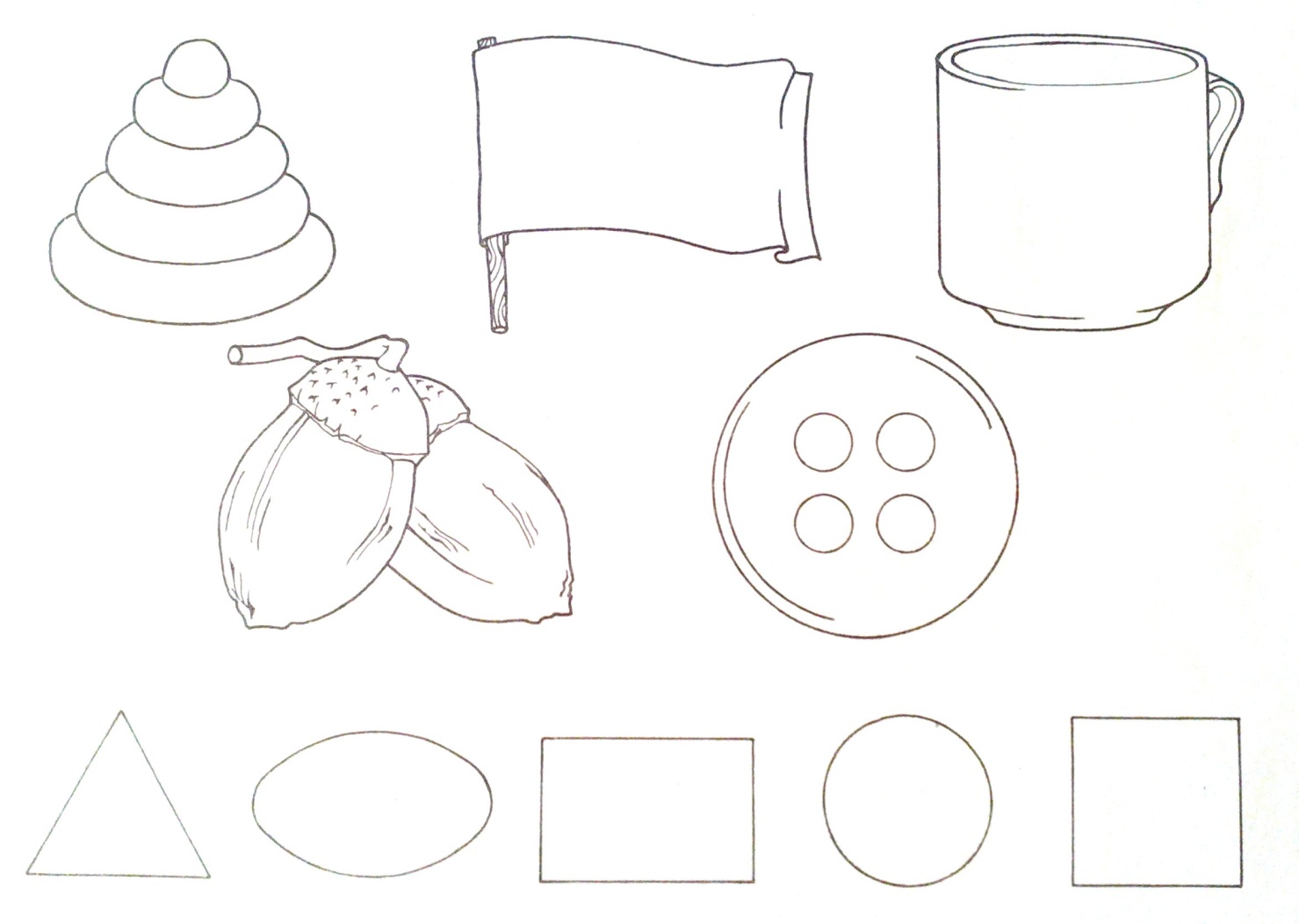 Распредели животных по их настоящей величине, начиная с самого маленького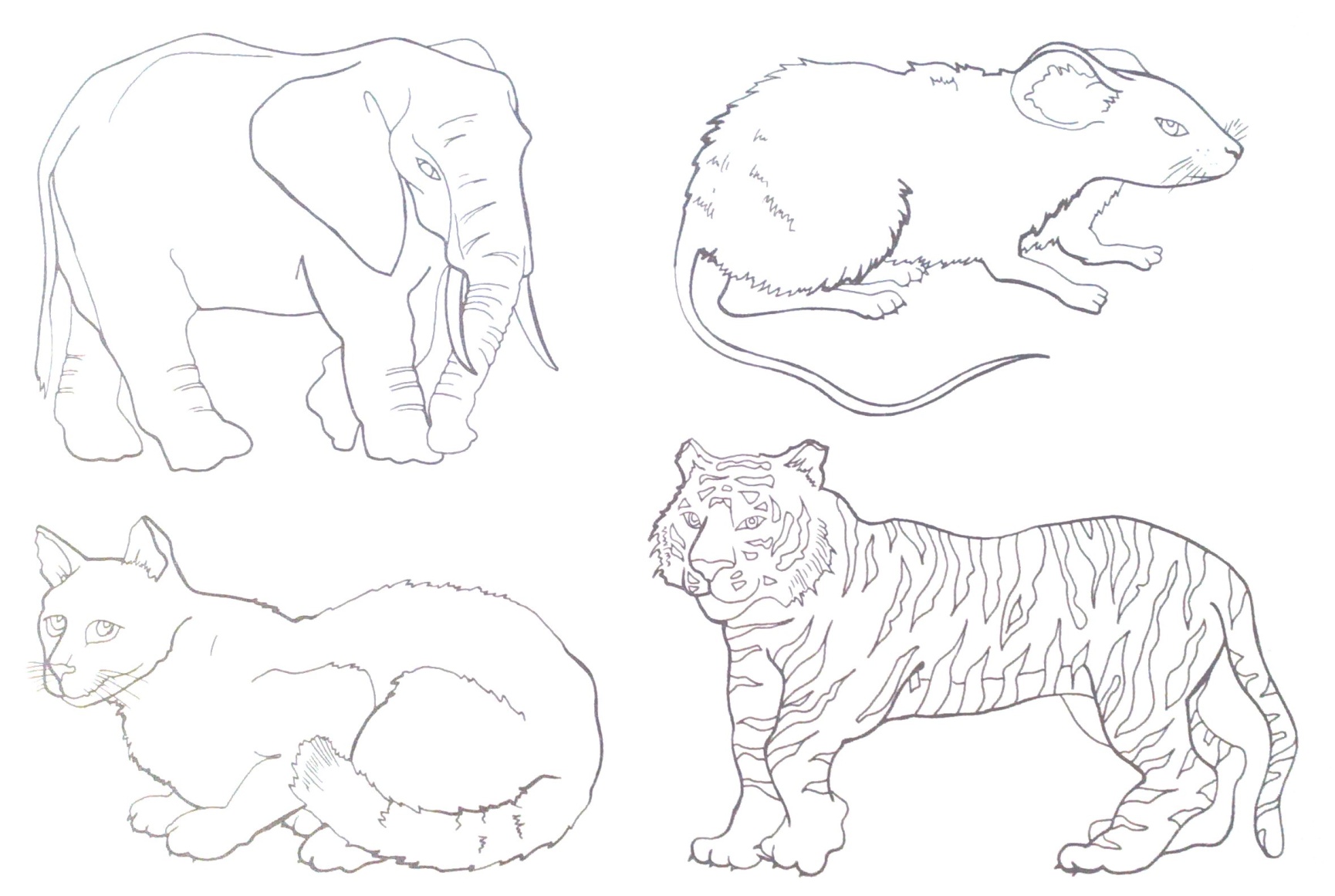 Что неправильно нарисовал художник?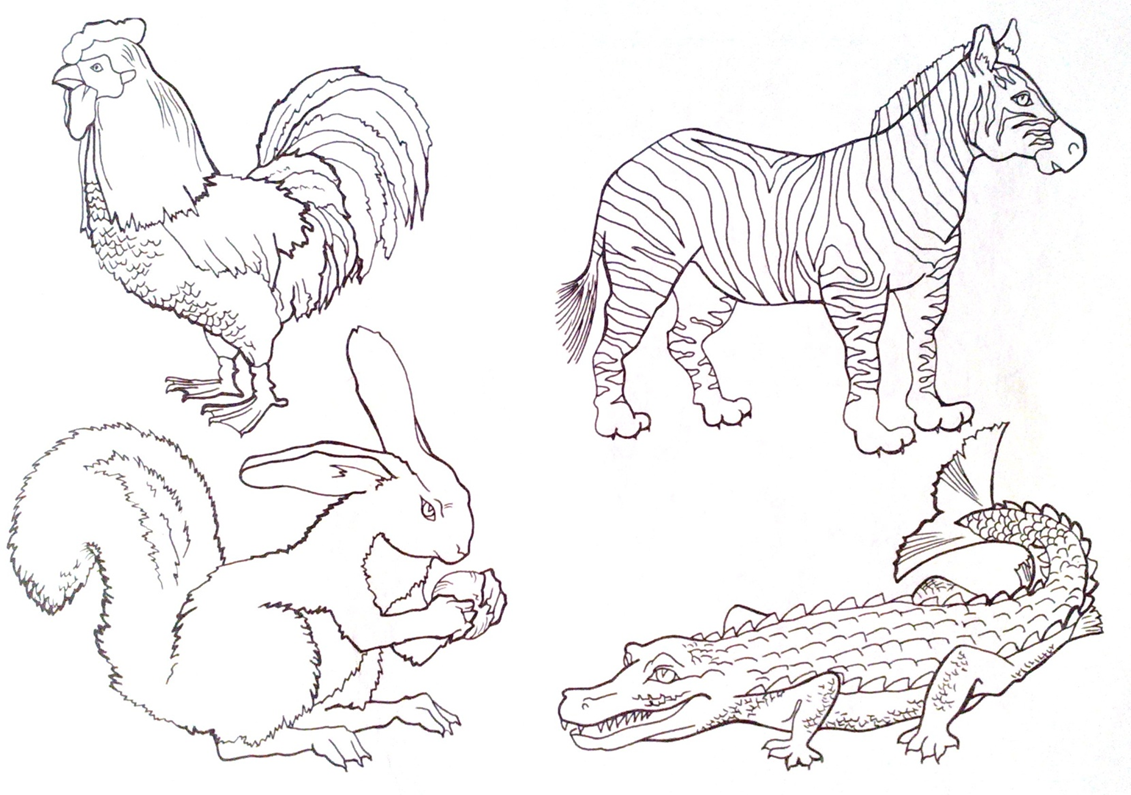 Что забыл нарисовать художник? дорисуй 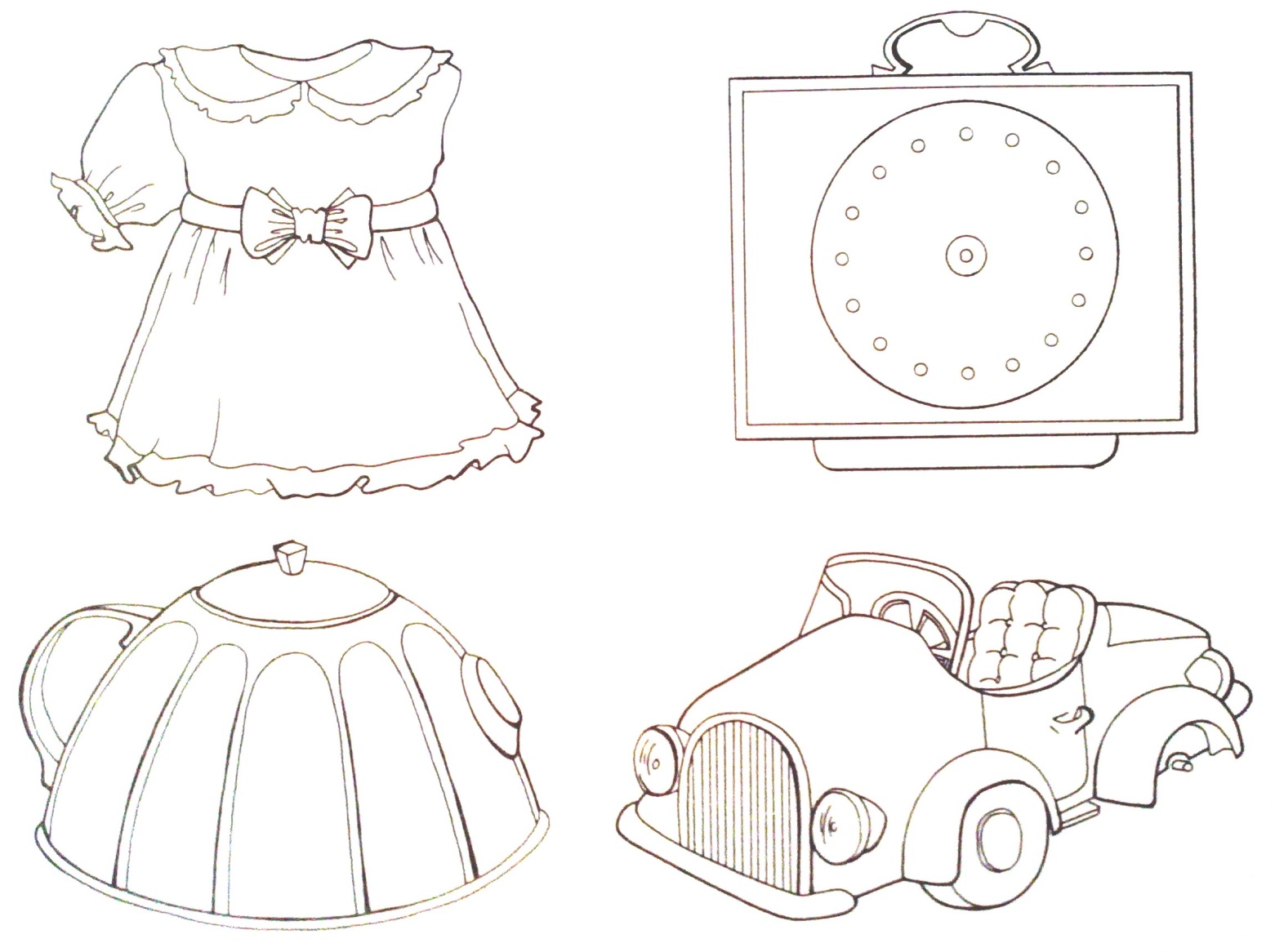 Что хотел нарисовать художник?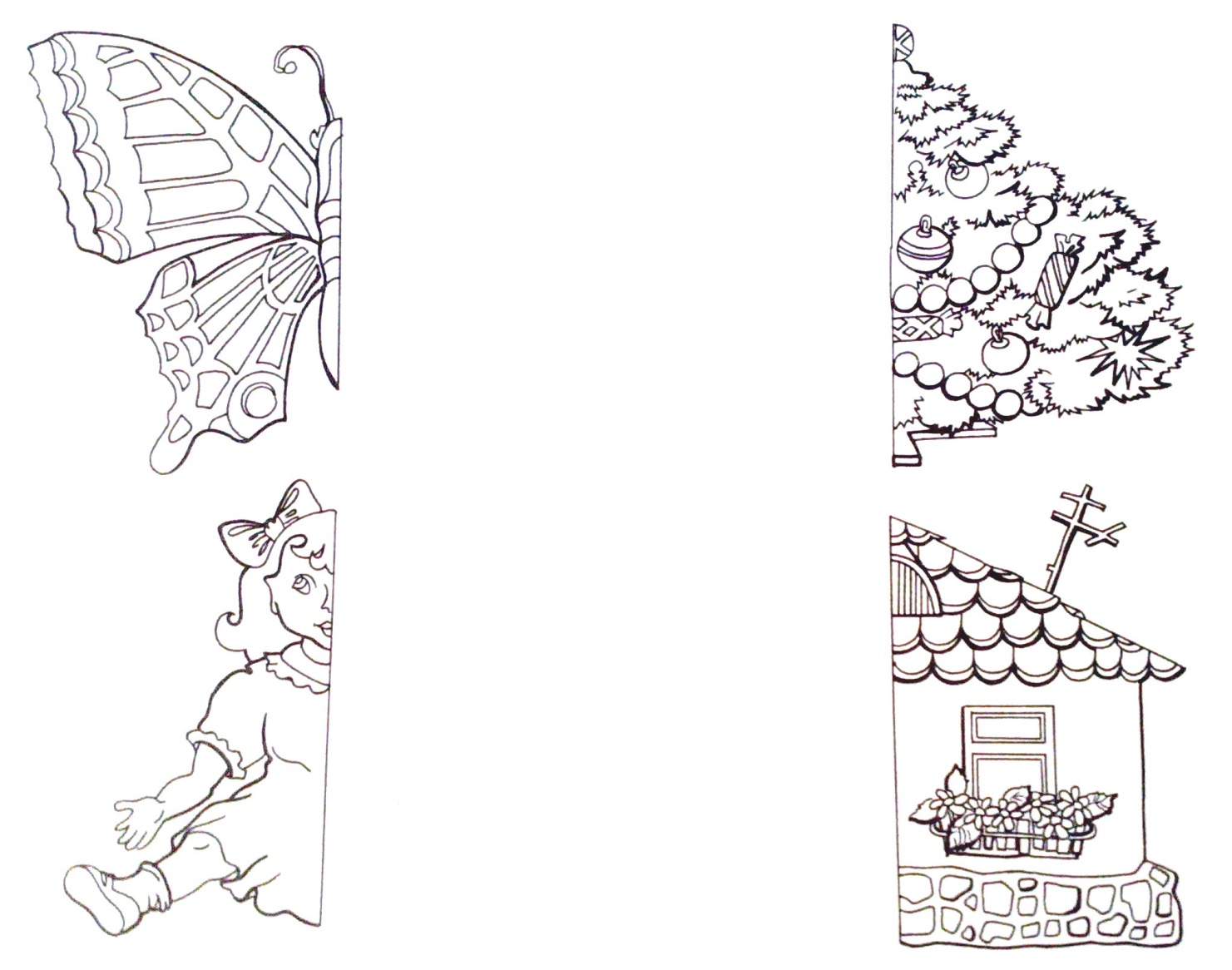 какие цветы нарисованы? дорисуй и раскрасьузнай предметы по их силуэту. найди лишний предмет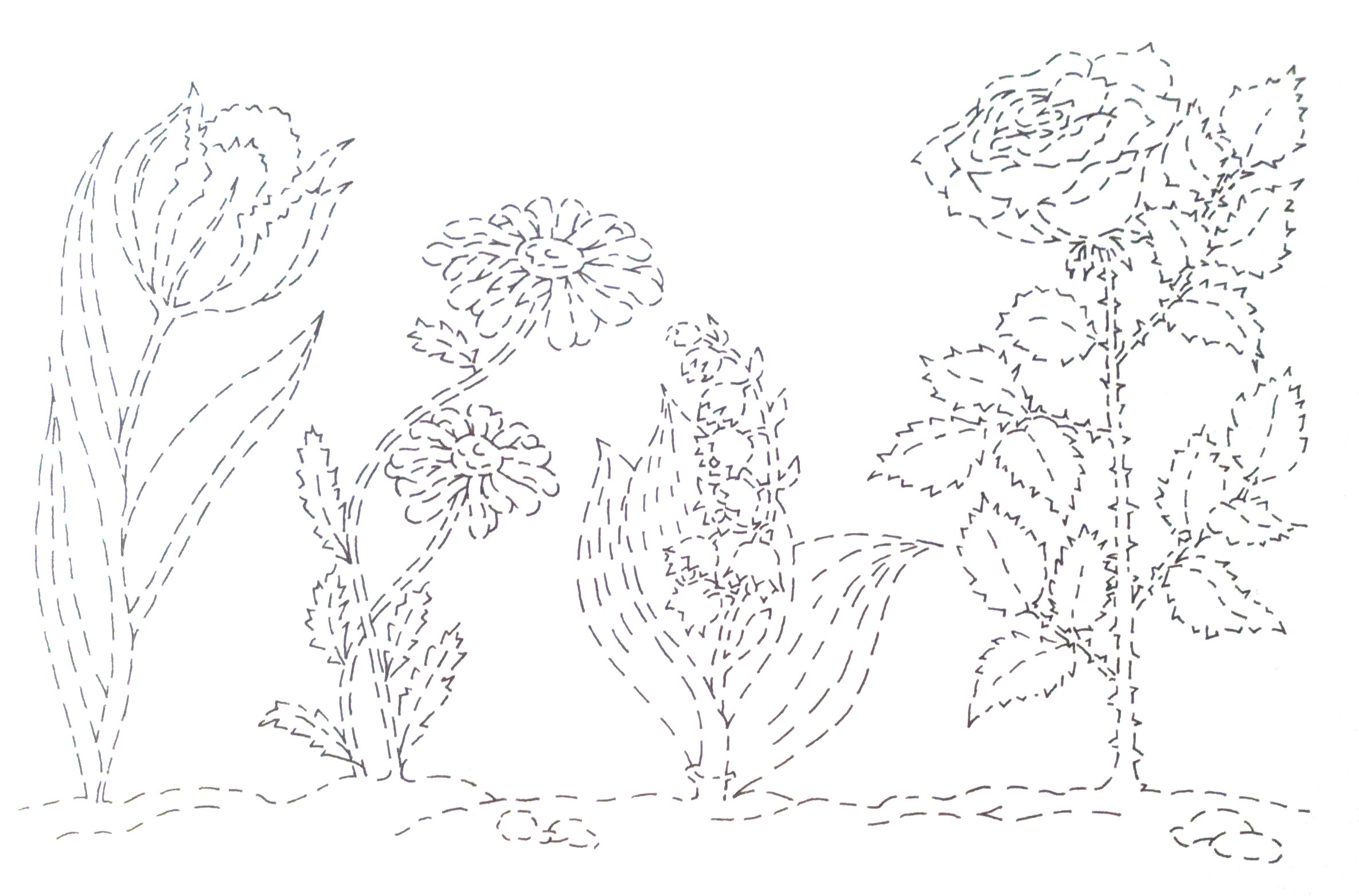 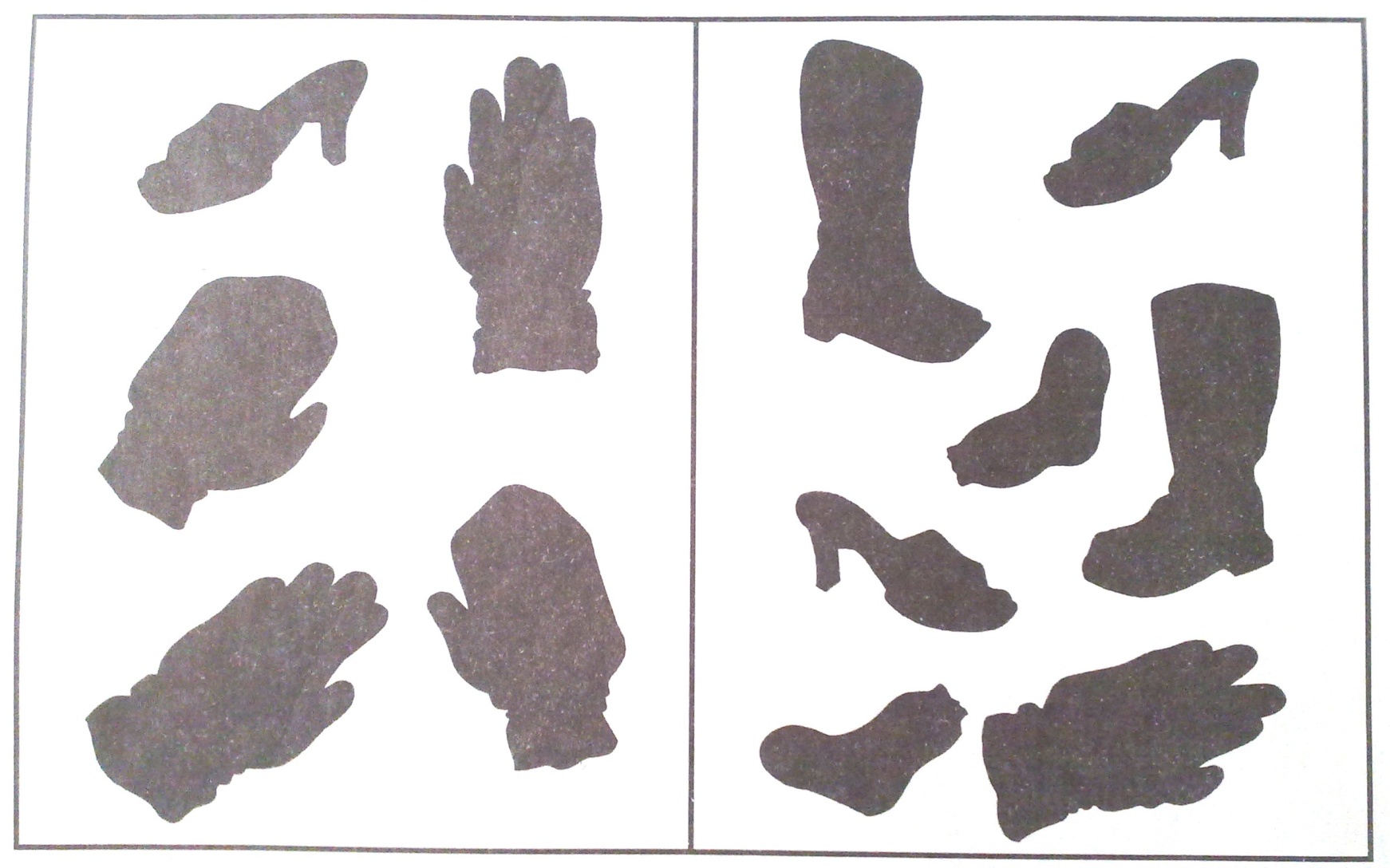 на что похожи кляксы? 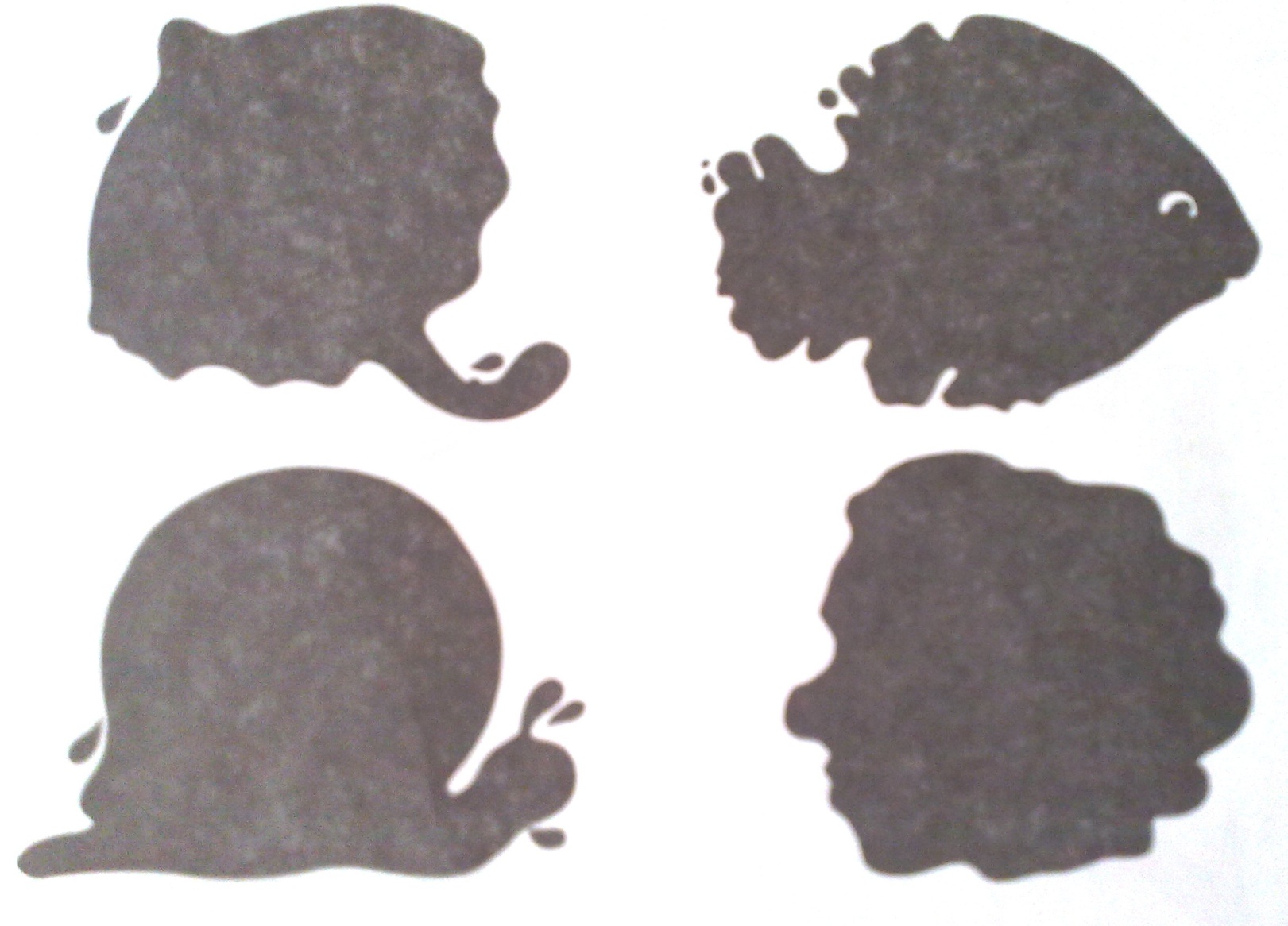 узнай предмет по частям 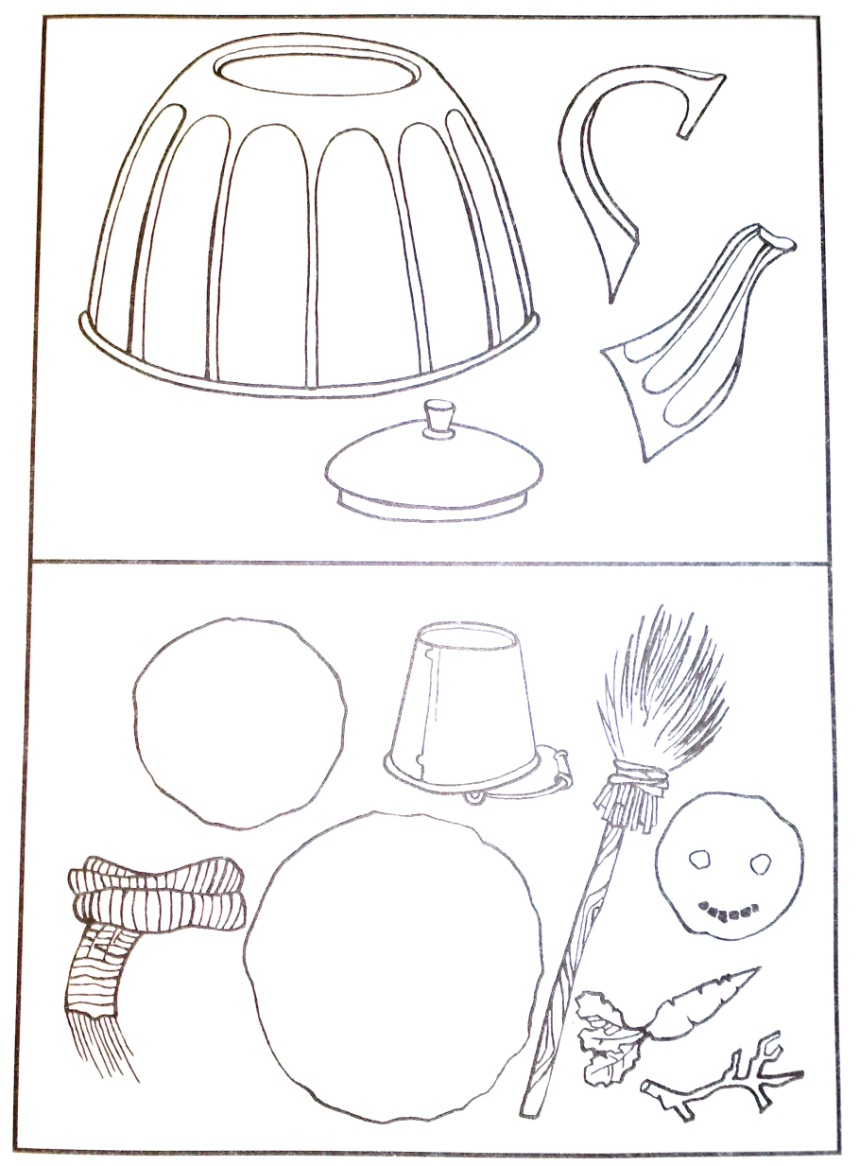 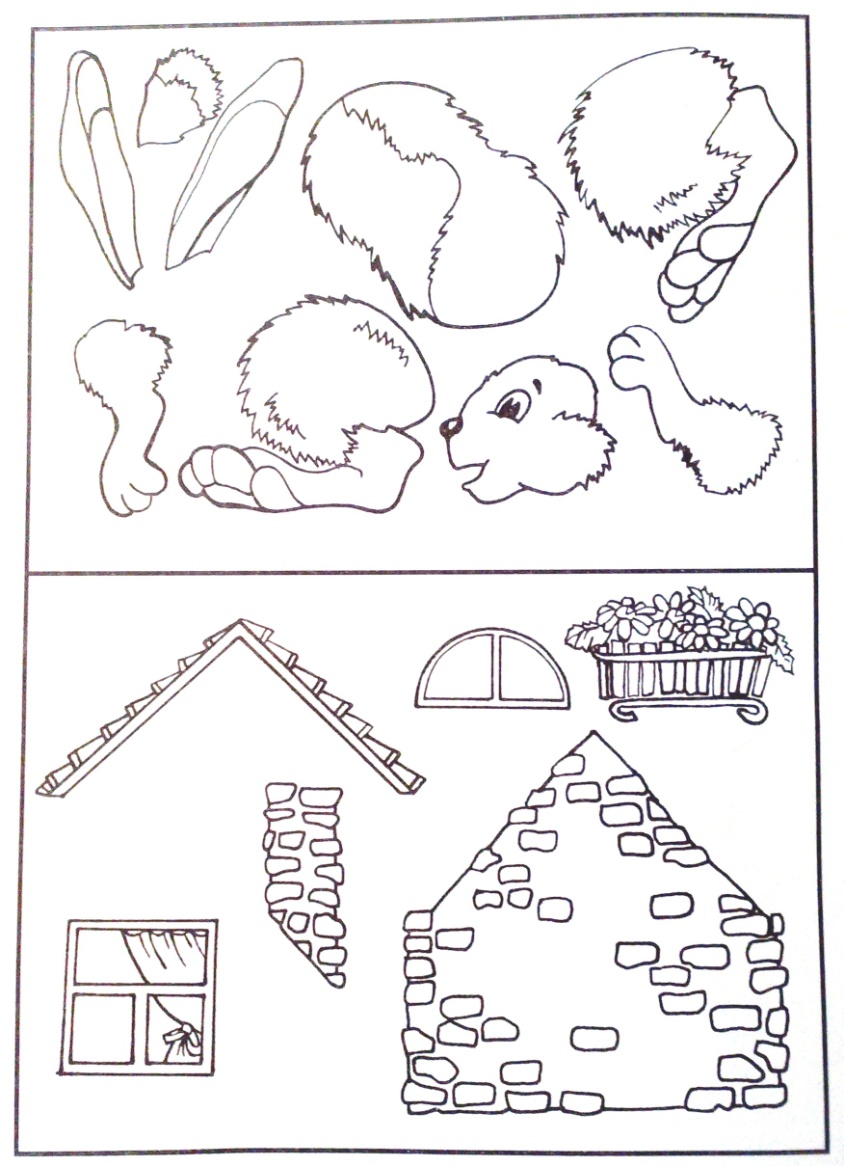 узнай и раскрась то, что спрятал художник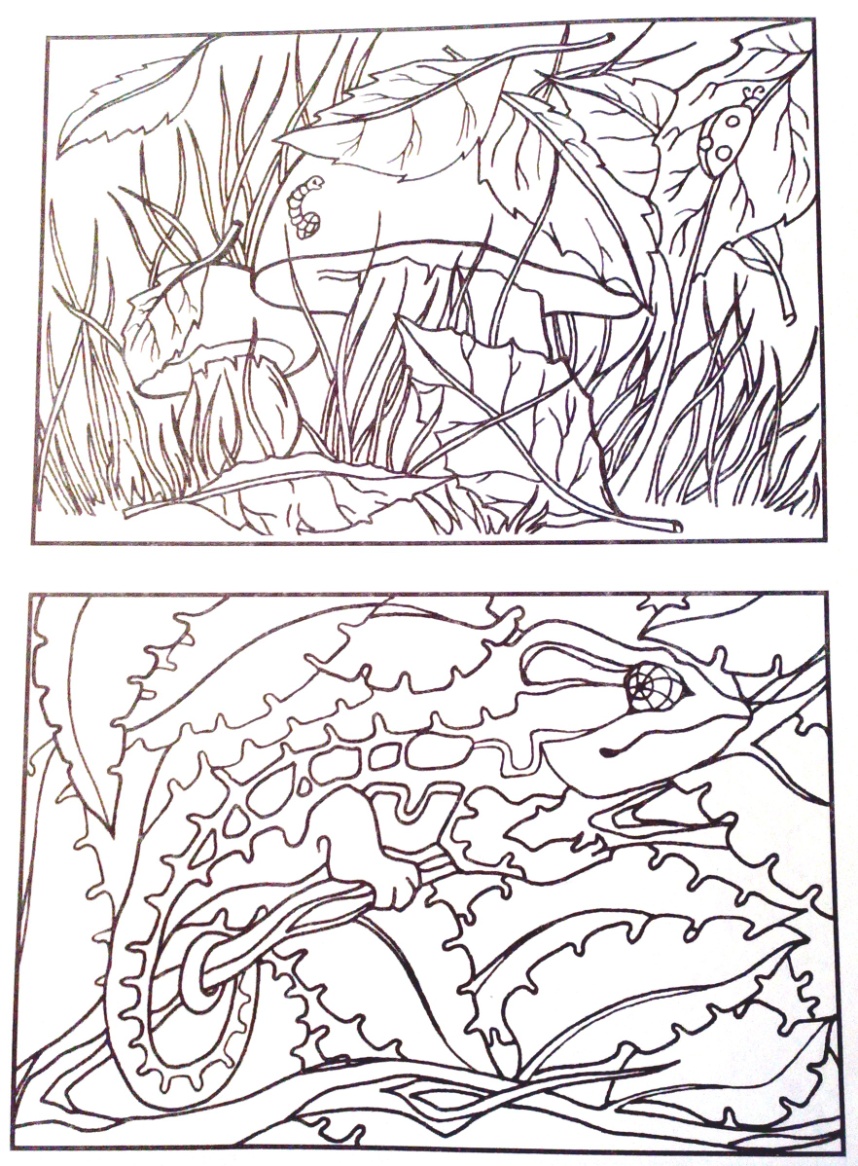 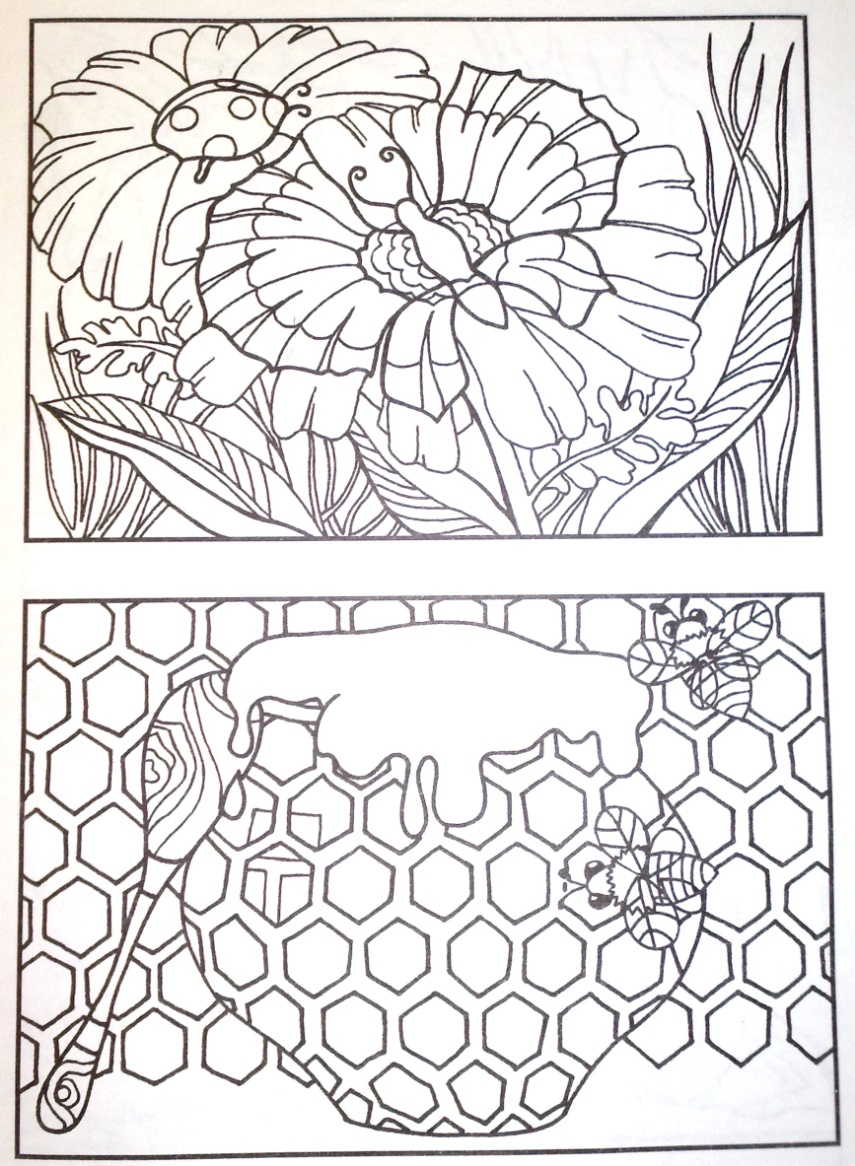 